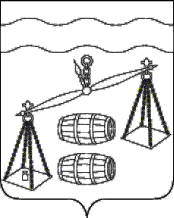 Администрация сельского поселения 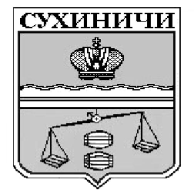 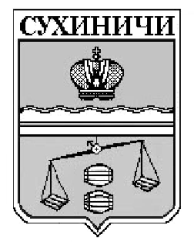 «Село Шлиппово»Сухиничский район   Калужская областьПОСТАНОВЛЕНИЕВ соответствии со статьями 120, 121 Бюджетного кодекса Российской Федерации, на основании Устава сельского поселения «Село Шлиппово», администрация СП «Село Шлиппово» ПОСТАНОВЛЯЕТ:1. Утвердить Положение о муниципальной долговой книге сельского поселения «Село Шлиппово», согласно приложению к настоящему постановлению. 2. Постановление администрации СП «Село Шлиппово» от 18.05.2020г  № 13 «Об утверждении Порядка ведения муниципальной долговой книги сельского поселения «Село Шлиппово» считать утратившим силу.3. Постановление вступает в силу после обнародования и применяется к правоотношениям, возникшим с 1 января 2022 года.4. Контроль за исполнением настоящего постановления оставляю за собой.И.о. главы администрациисельского поселения«Село Шлиппово»                                                                  А.И.МакаркинПриложение к постановлению администрацииСП «Село Шлиппово»от 26.04.022г  № 17Положение о муниципальной долговой книге сельского поселения «Село Шлиппово»        Настоящее Положение разработано с целью определения процедуры ведения муниципальной долговой книги сельского поселения «Село Шлиппово» (далее - Долговая книга), обеспечения контроля за полнотой учета, своевременностью обслуживания и исполнения долговых обязательств и устанавливает состав информации, порядок и сроки ее внесения в Долговую книгу, а также порядок учета и регистрации долговых обязательств сельского поселения «Село Шлиппово» (далее – сельское поселение).1. Общие положения	Для целей настоящего Положения применяются следующие термины и определения:	Долговая книга - систематизированный свод информации о долговых обязательствах сельского поселения, составляющих муниципальный долг сельского поселения, по видам этих обязательств в соответствии с Бюджетным кодексом Российской Федерации.	Регистрация - внесение соответствующей записи в Долговую книгу, присвоение регистрационного номера.2. Порядок регистрации долговых обязательств2.1. Регистрация и учет информации о долговых обязательствах сельского поселения осуществляются в валюте обязательства, если иное не предусмотрено нормативным правовым актом Российской Федерации.2.2. Регистрация долговых обязательств сельского поселения осуществляется путем присвоения регистрационного номера и внесения соответствующей записи в Долговую книгу.2.3. Регистрационный номер включает в себя:- порядковый номер долгового обязательства;- год регистрации;- раздел Долговой книги.3. Состав информации, вносимой в Долговую книгу3.1. В Долговой книге регистрируются следующие виды долговых обязательств:- муниципальные ценные бумаги сельского поселения, номинальная стоимость которых указана в валюте Российской Федерации;- кредиты, привлеченные от имени сельского поселения как заемщика от кредитных организаций в валюте Российской Федерации;- бюджетные кредиты, привлеченные в бюджет муниципального района из других бюджетов бюджетной системы Российской Федерации в валюте Российской Федерации;- муниципальные гарантии сельского поселения в валюте Российской Федерации.3.2. Долговая книга сельского поселения содержит следующие разделы:1 - муниципальные ценные бумаги муниципального района, номинальная стоимость которых указана в валюте Российской Федерации;2 - кредиты, привлеченные от имени сельского поселения как заемщика от кредитных организаций в валюте Российской Федерации;3 - бюджетные кредиты, привлеченные в бюджет сельского поселения от других бюджетов бюджетной системы Российской Федерации;4 - муниципальные гарантии в валюте Российской Федерации.3.3. По каждому долговому обязательству сельского поселения обязательному отражению подлежит следующая информация:3.3.1. По муниципальным ценным бумагам сельского поселения, номинальная стоимость которых указана в валюте Российской Федерации:-регистрационный номер;-регистрационный номер выпуска ценных бумаг (по решению о выпуске);-вид ценной бумаги;-основание для осуществления эмиссии ценных бумаг;-объявленный (по номиналу) и фактически размещенный (доразмещенный) (по номиналу) объем выпуска (дополнительного выпуска);-номинальная стоимость одной ценной бумаги;-форма выпуска ценных бумаг;-даты размещения, доразмещения, выплаты купонного дохода, выкупа и погашения выпуска ценных бумаг;-ставка купонного дохода по ценной бумаге;-размер купонного дохода на соответствующую дату выплаты в расчете на одну ценную бумагу;-наименование генерального агента (агента) по обслуживанию выпуска ценных бумаг;-сведения о погашении (реструктуризации, выкупе) выпуска ценных бумаг:-сведения об исполнении обязательств по выплате купонного дохода (дата перечисления, сумма);-сведения о просроченных обязательствах;-форма обеспечения;-иные сведения, раскрывающие условия обращения ценных бумаг.3.3.2. По кредитам, привлеченным от имени сельского поселения как заемщика от кредитных организаций в валюте Российской Федерации:-регистрационный номер;-наименование, номер и дата заключения договора или соглашения;-основание для заключения договора или соглашения;-наименование кредитора;-объем полученного кредита;-процентная ставка по кредиту;-даты получения кредита, выплаты процентных платежей, погашение кредита;-сведения о фактическом использовании кредита;-сведения о погашении кредита;-сведения о перечислении процентных платежей по кредиту (дата, сумма);-изменение условий договора или соглашения о предоставлении кредита;-форма обеспечения;-сведения о просроченных обязательствах;-иные сведения, раскрывающие условия договора или соглашения о предоставлении кредита.3.3.3. По бюджетным кредитам, привлеченным в бюджет сельского поселения из других бюджетов бюджетной системы Российской Федерации в валюте Российской Федерации:-регистрационный номер;-основание для получения бюджетного кредита;-номер и дата договора или соглашения;-объем предоставленного бюджетного кредита;-сведения об органах, предоставивших бюджетный кредит;-даты получения и погашения бюджетного кредита;-сведения о погашении бюджетного кредита;-сведения о перечислении процентных платежей по бюджетному кредиту (дата, сумма);-изменение условий получения бюджетного кредита;-форма обеспечения;-сведения о просроченных обязательствах;-иные сведения, раскрывающие условия получения бюджетного кредита.3.3.4. По муниципальным гарантиям сельского поселения в валюте Российской Федерации:-регистрационный номер;-основание для предоставления муниципальной гарантии;-дата гарантии;-наименование принципала;-наименование бенефициара;-объем обязательств по гарантии;-дата или момент вступления гарантии в силу;-сроки гарантии, предъявления требований по гарантии, исполнения гарантии;-сведения о полном или частичном исполнении, прекращении обязательств по гарантии;-наличие или отсутствие права регрессного требования гаранта к принципалу либо уступки гаранту прав требования бенефициара к принципалу;-форма обеспечения;-сведения о просроченных обязательствах;-иные сведения, раскрывающие условия гарантии.4. Порядок ведения Долговой книги и срок внесенияв нее информации4.1. Долговая книга ведется в виде электронных таблиц по видам долговых обязательств, установленных п. 3.1. настоящего Положения. 4.2. Долговая книга формируется ежемесячно на 1-е число месяца, следующего за отчетным, в составе и по форме, предусмотренной приложением №1 к настоящему Положению.Долговая книга на бумажном носителе распечатывается по состоянию на 1-е число каждого месяца и по окончании финансового года должна быть пронумерована, прошнурована, скреплена печатью отдела финансов администрации муниципального района  и завизирована его руководителем.4.3. Внесение в Долговую книгу первоначальных сведений о долговом обязательстве или сведений об изменении условий долгового обязательства осуществляется в течение пяти рабочих дней со дня возникновения или изменения обязательства в соответствии с оригиналами или копиями договора и иных документов, являющихся основанием возникновения или изменения обязательства.4.4. После полного исполнения или прекращения действия долгового обязательства сельского поселения в Долговой книге по соответствующему обязательству делается запись "Погашено".4.5. На основании информации, содержащейся в Долговой книге, одновременно с представлением годового отчета об исполнении бюджета муниципального района представляется сводный отчет о состоянии и изменении муниципального долга сельского поселения по форме согласно приложению N 2 к настоящему Положению за подписью руководителя отдела финансов администрации муниципального района.	4.6. В Долговой книге учитывается информация о долговых обязательствах городских и сельских поселений, входящих в состав муниципального района "Сухиничский район" согласно раздела 3 настоящего Положения.5. Предоставление информации, содержащейся в Долговой книге5.1. Информация, содержащаяся в Долговой книге, является конфиденциальной.5.2. Информация о долговых обязательствах сельского поселения, отраженная в Долговой книге, подлежит передаче министерству финансов Калужской области в объеме, порядке и сроки, устанавливаемые министерством финансов Калужской области. 5.3. Информация, содержащаяся в Долговой книге по всем долговым обязательствам, может быть предоставлена в случаях, предусмотренных действующим законодательством, на основании письменного запроса.5.4. Кредиторы сельского поселения и кредиторы получателей муниципальных гарантий имеют право получить документ, подтверждающий регистрацию долгового обязательства - выписку из Долговой книги по форме согласно приложению N 3 к настоящему Положению.от 26 апреля 2022 года                                           № 17Об утверждении Положения о муниципальной долговой книге сельского поселения "Село Шлиппово"Об утверждении Положения о муниципальной долговой книге сельского поселения "Село Шлиппово"